Як здолати хвилювання перед тестуванням, контрольною роботою, підсумковою атестацією?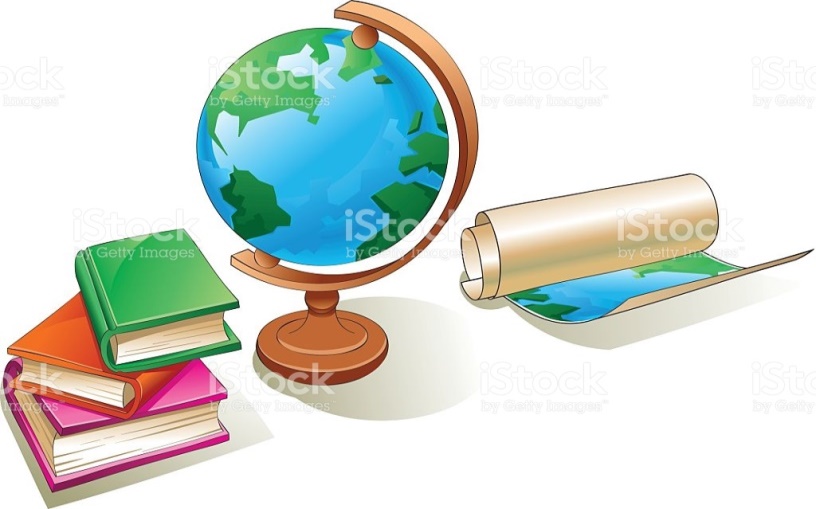 Перед початком уроку:Готуйтеся!Ретельно вивчайте матеріал.Не бійтеся наближення тестування, контрольної роботи, підсумкової атестації.Сприймайте це як можливість показати обширність своїх знань і отримати винагороду за виконану вами роботу.Потрібно добре виспатися в ніч перед тестуванням, контрольною роботою, підсумковою атестацією.Відведіть собі час із запасом, особливо для справ, які треба виконати перед тестуванням, контрольною роботою, підсумковою атестацією і приходьте на урок незадовго до початку.Розслабтеся перед тестом, контрольною роботою, підсумковою атестацією.Не прагніть повторити весь матеріал в останню хвилину.Не приходьте на урок з порожнім шлунком.Візьміть цукерку або що-небудь інше, щоб не думати про тест, контрольну роботу, підсумкову атестацію, не хвилюйтеся.Під час уроку:Уважно прочитайте завдання.Розподіліть час на виконання завдання.Сядьте зручно.Якщо ви не знаєте відповіді, пропустіть це питання і приступайте до наступного.Не панікуйте, коли всі починають здавати свої роботи. Ті, хто першим виконав завдання, не отримають за це додаткових балів.